PIELIKUMS NR.3. BAGĀŽU ĒKAS STACIJAS LAUKUMS 1, JĒKABPILĪ, FOTOFIKSĀCIJA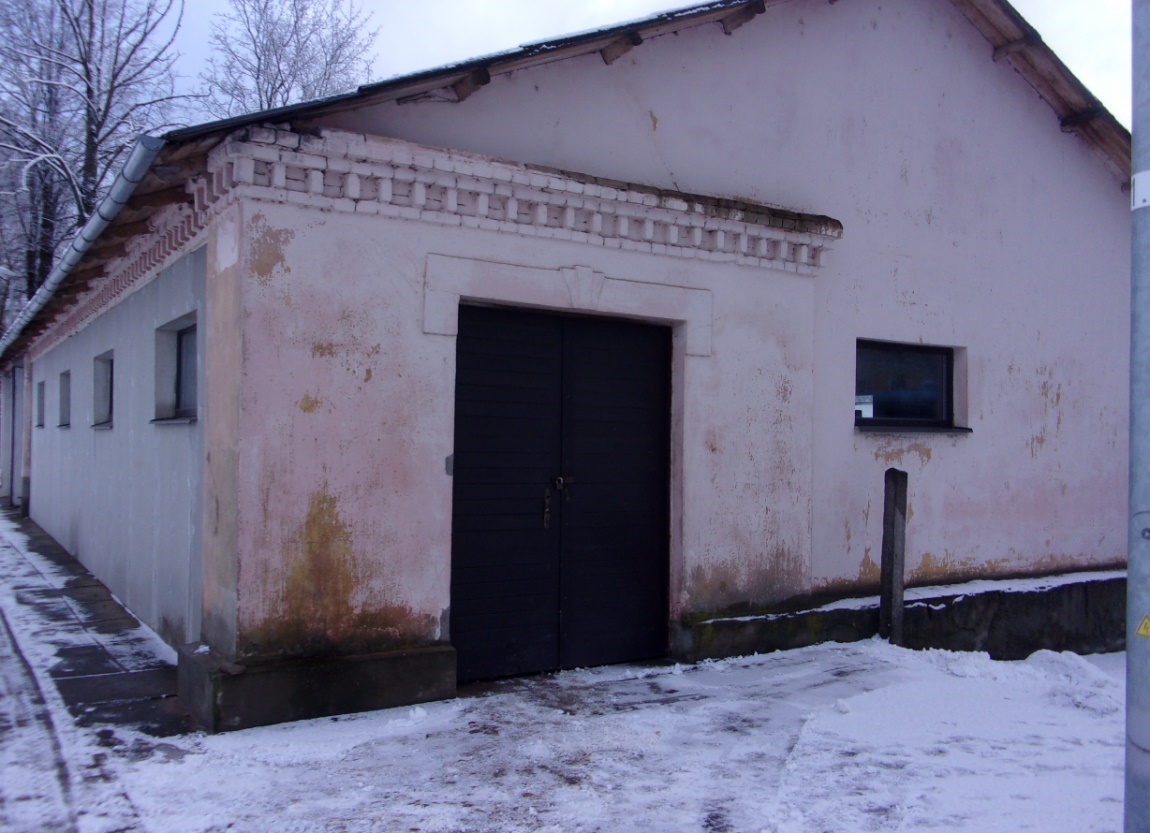 Attēls Nr.1 - Skats uz ēku, turpmāk - Ēka, no dzelzceļa platformas puses 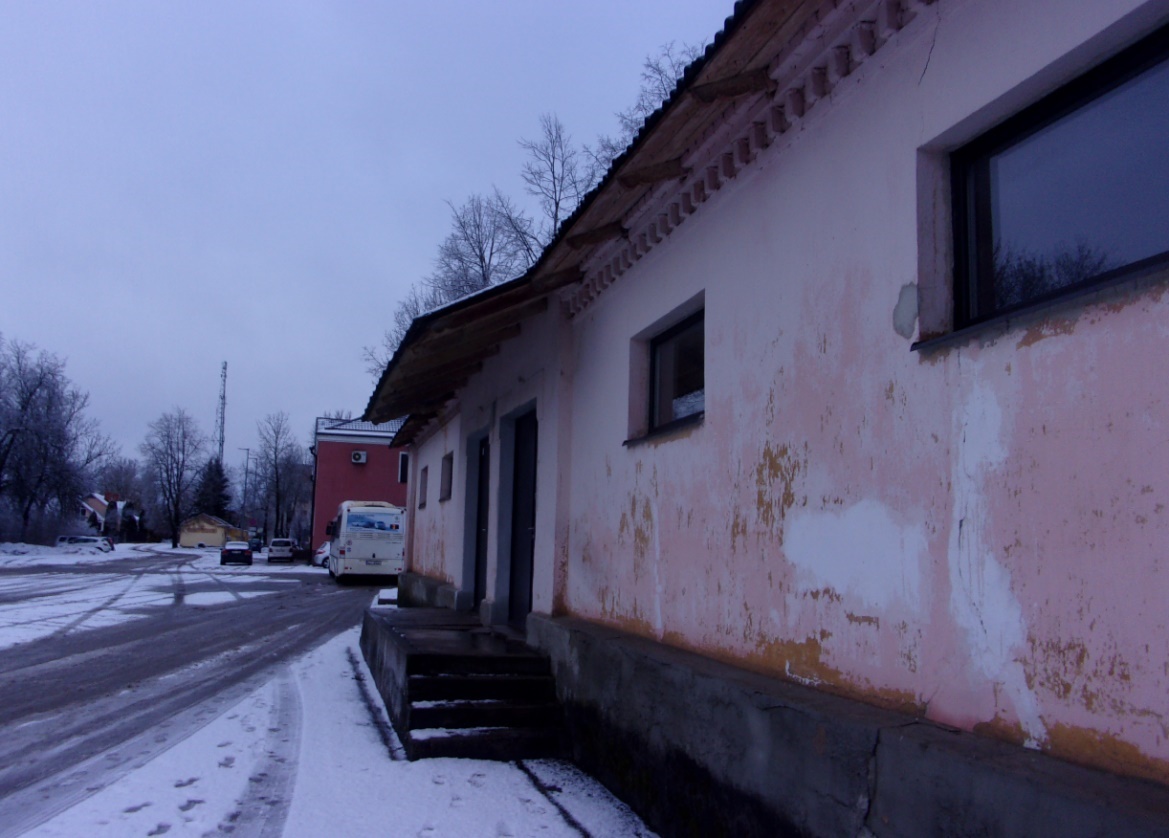 Attēls Nr.2 - Skats uz Ēku Stacijas laukumā 1, Jēkabpilī, no ielas puses 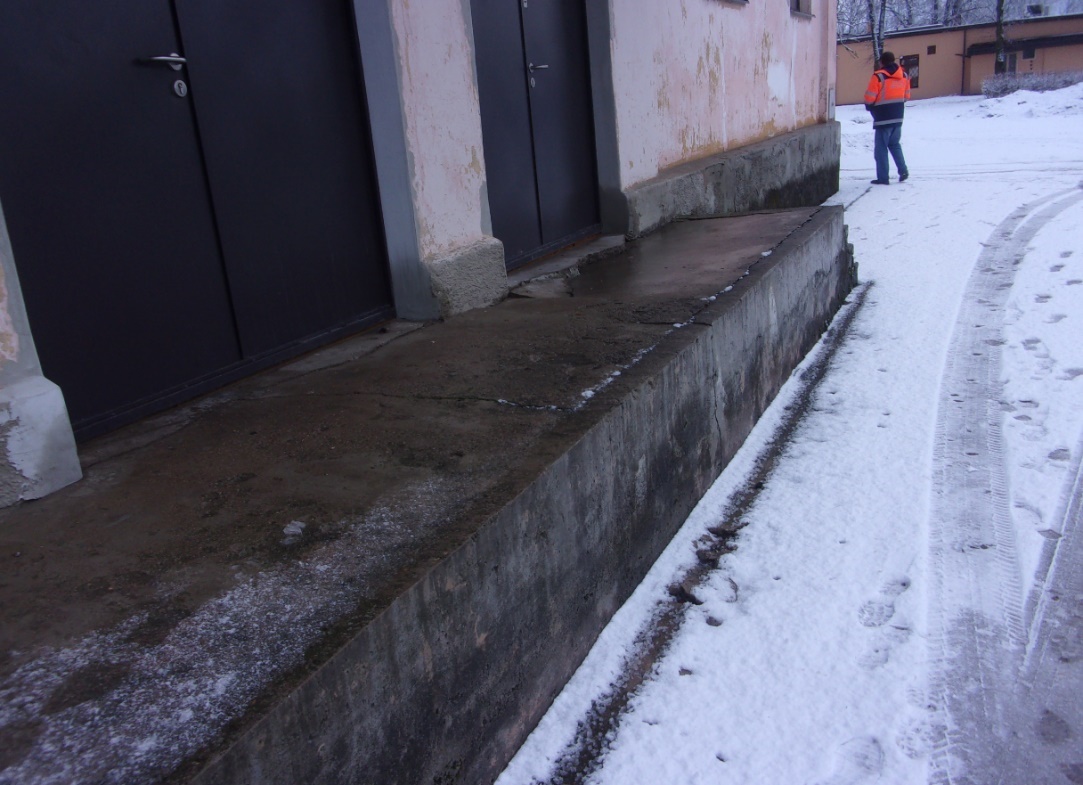 Attēls Nr.3 - Skats uz Ēkas lieveni - rampu  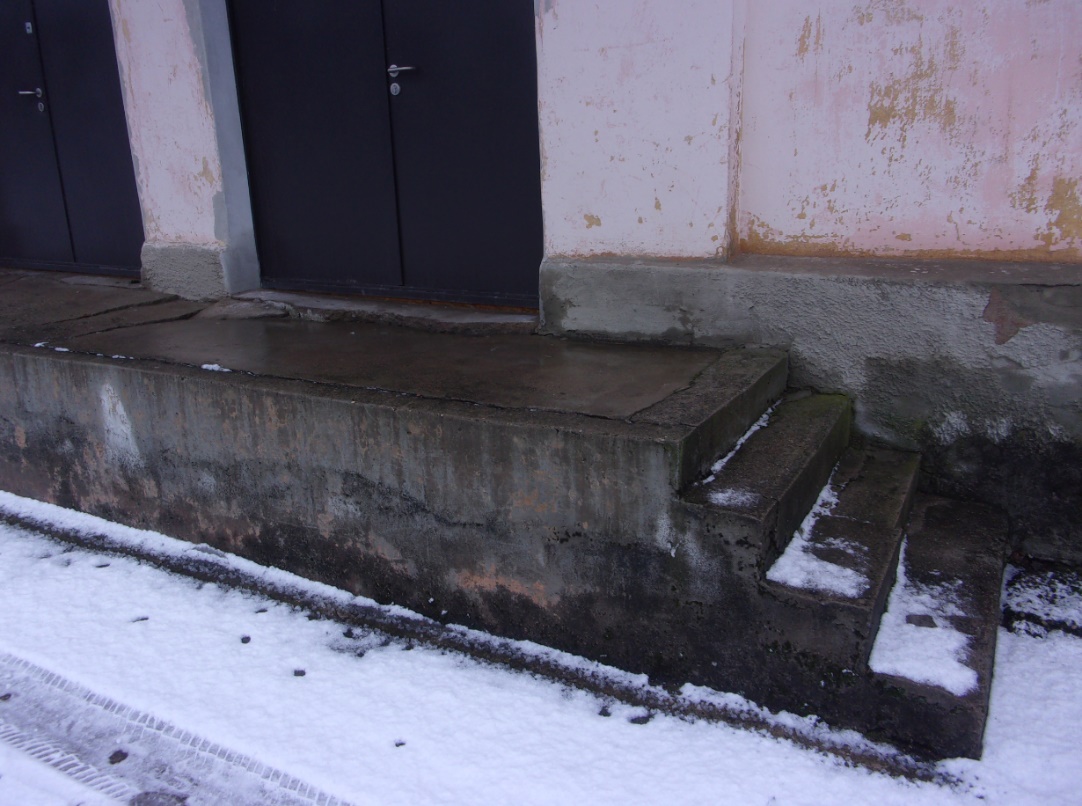 Attēls Nr.4 - Skats uz Ēkas lieveni - rampu  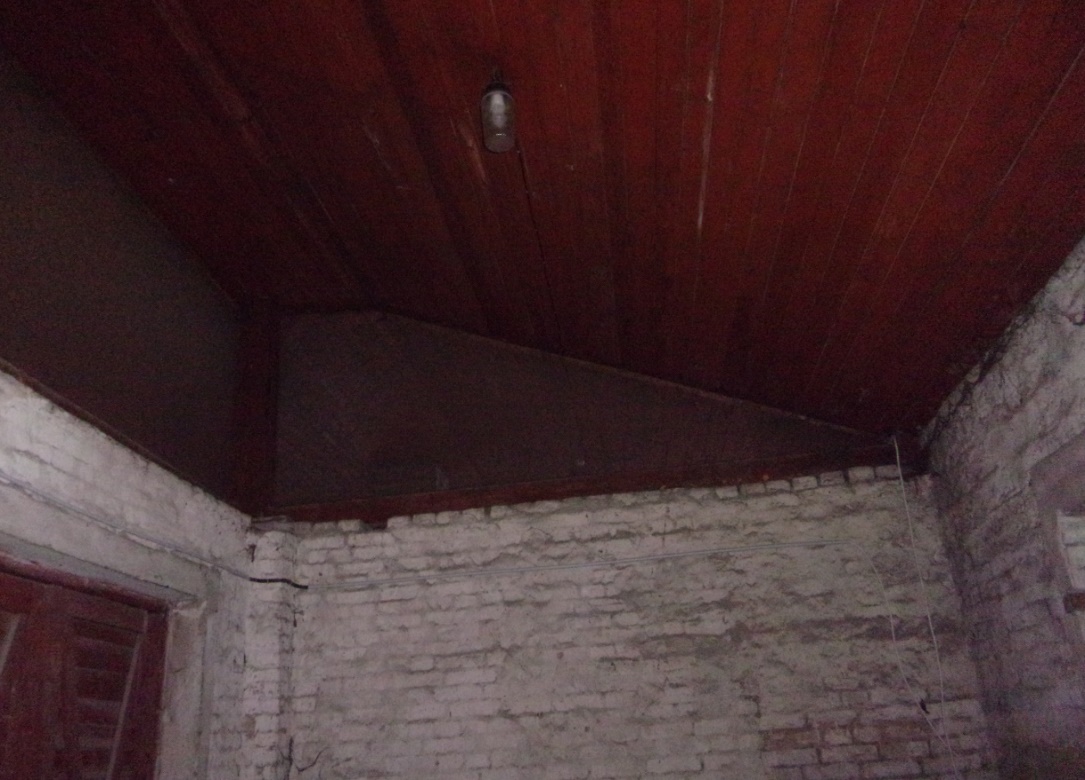 Attēls Nr.4 - Ēkas iekštelpa Nr.5, skats uz sienu starp telpām Nr.5 un Nr.4(skat. kopā ar Projektēšanas uzdevuma pielikumu Nr.2)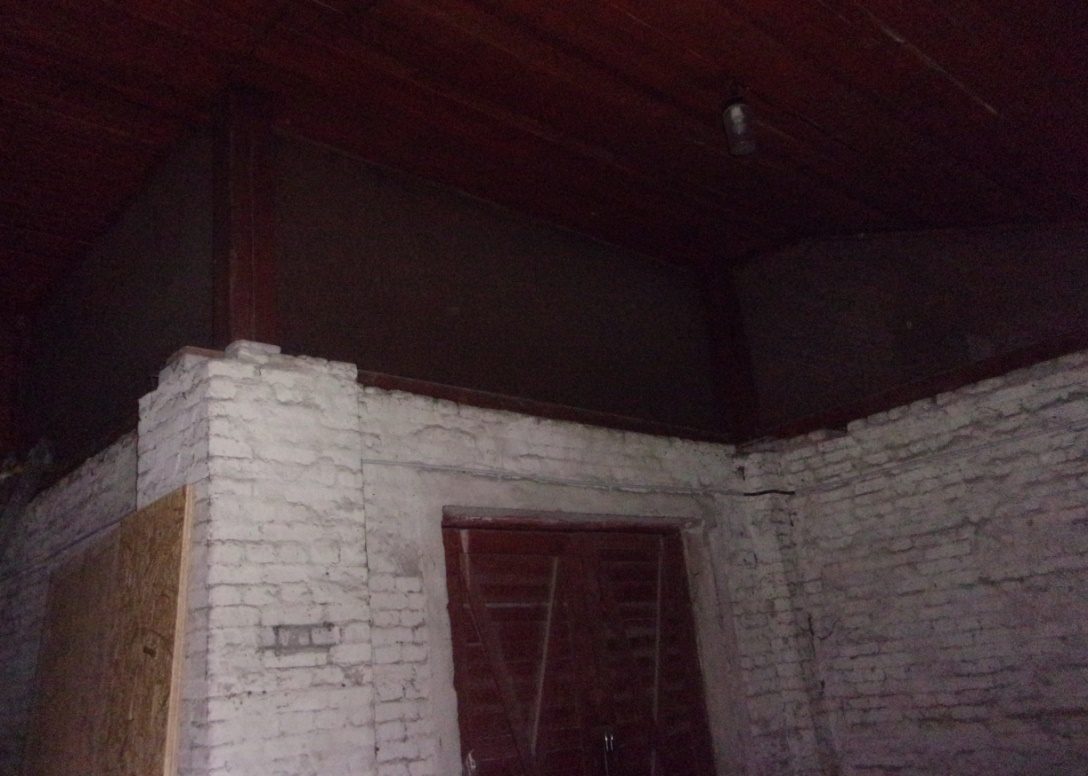 Attēls Nr.5 - Ēkas iekštelpa Nr.5, skats uz sienu starp telpām Nr.5 un Nr.4 (skat. kopā ar Projektēšanas uzdevuma pielikumu Nr.2)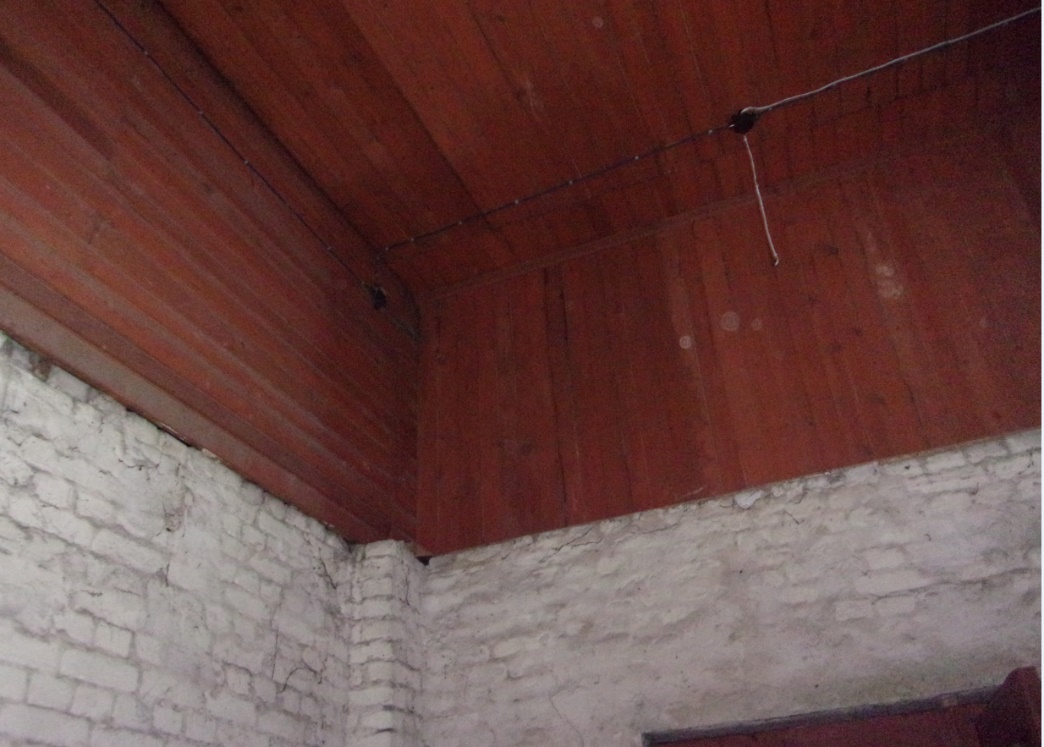 Attēls Nr.6 - Ēkas iekštelpa Nr.1, skats uz telpas griestiem(skat. kopā ar Projektēšanas uzdevuma pielikumu Nr.2)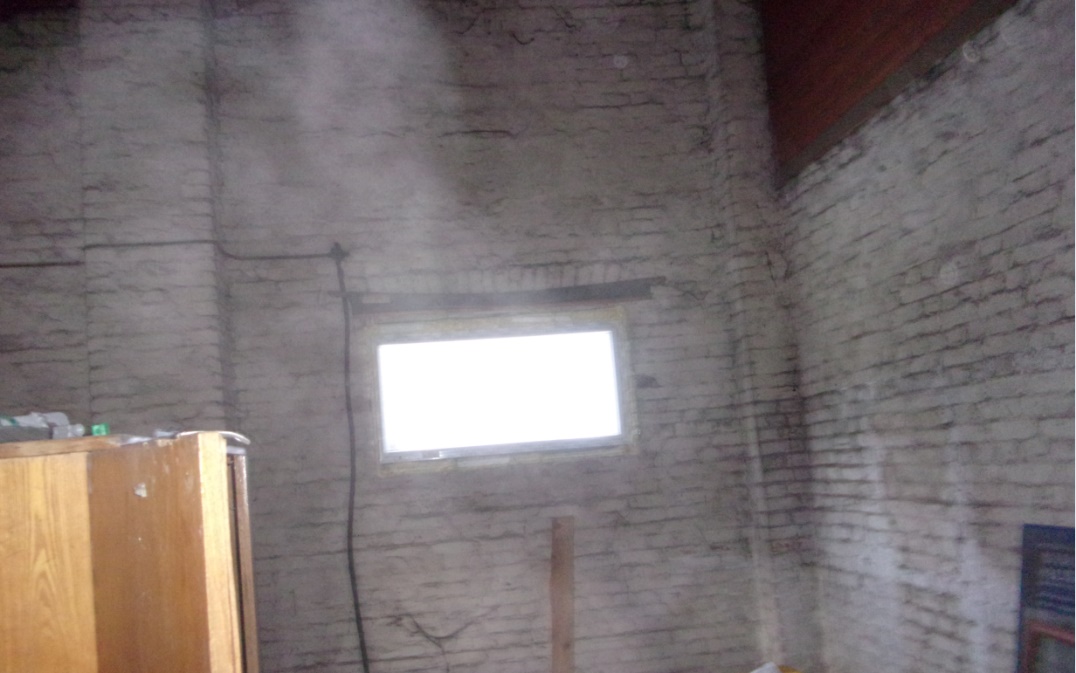 Attēls Nr.7 - Skats telpas Nr.1 iekšpusē (skat. kopā ar Projektēšanas uzdevuma pielikumu Nr.2)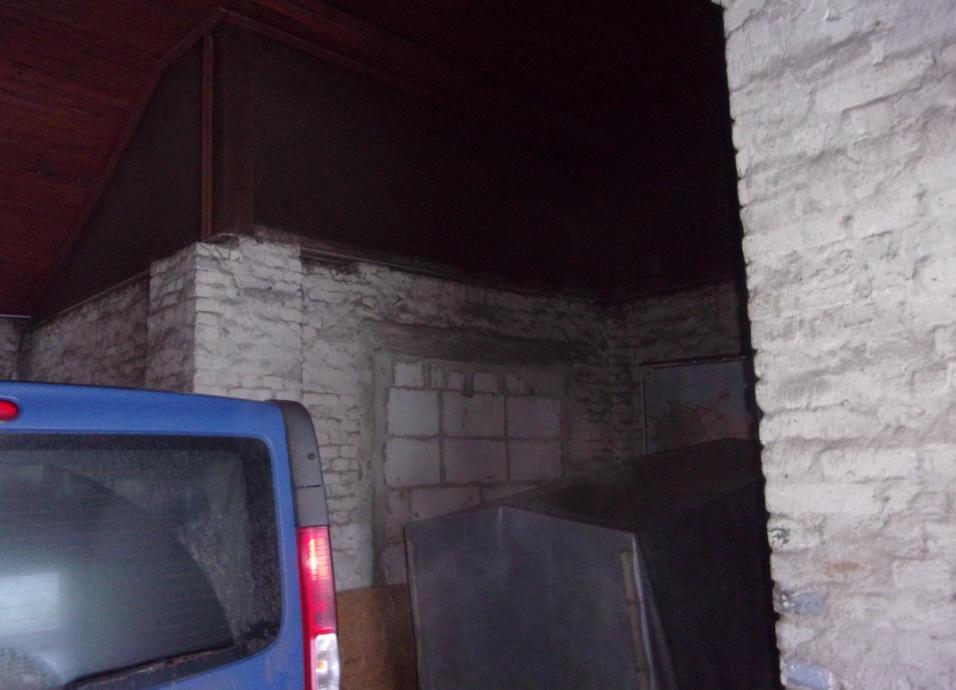 Attēls Nr.8 - Skats telpas Nr.4 iekšpusē (skat. kopā ar Projektēšanas uzdevuma pielikumu Nr.2)